Gemeinde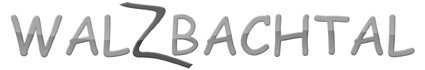 Antragsformular Ehrung zum Walzbachtaler Ehrenabend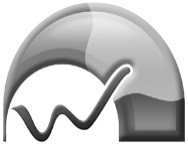 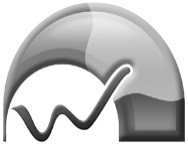 Zurück an:Gemeinde Walzbachtal Wössinger Straße 26-2875045 Walzbachtaloder per Fax an:07203 88-44AntragstellerVerein / Institution: …………………………………………………………………………… Name:       …………………………………………………………………………… Anschrift:                ………………………………………………………………………………………………………………………………………………………… Telefon:       …………………………………………………………………………… E-Mail:                    ……………………………………………………………………………zu ehrende Person / GruppeName der Person / Name der Gruppe…………………………………………………………………………………………………………………Mitglieder der Gruppe:........................................................................................................................................................................................................................................................................................................................Begründung / erreichte Leistung……………………………………………………………………………………………………………………………………………………………………………………………………………………………………………………………………………………………………………………………………………………… Beantragte Ehrung nach der Ehrenordnung……………………………………………………………………………………………………………………………………………………………………………………………………………………………………Anlagen / Urkunden	…………………………………………………………………………………………………………..	…………………………………………………………………………………………………………..	…………………………………………………………………………………………………………..Datum	Unterschrift